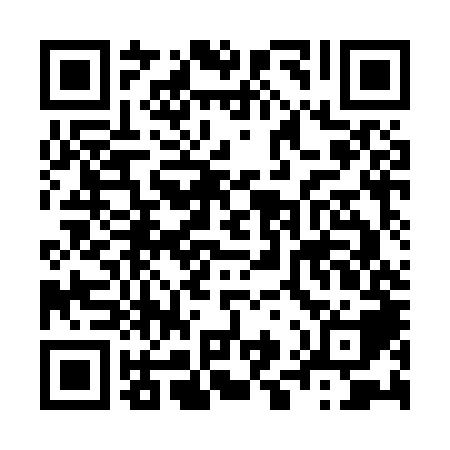 Ramadan times for Corner House, Maryland, USAMon 11 Mar 2024 - Wed 10 Apr 2024High Latitude Method: Angle Based RulePrayer Calculation Method: Islamic Society of North AmericaAsar Calculation Method: ShafiPrayer times provided by https://www.salahtimes.comDateDayFajrSuhurSunriseDhuhrAsrIftarMaghribIsha11Mon6:146:147:271:204:397:147:148:2712Tue6:126:127:261:204:407:157:158:2813Wed6:116:117:241:204:407:167:168:2914Thu6:096:097:221:194:417:177:178:3115Fri6:076:077:211:194:427:187:188:3216Sat6:066:067:191:194:427:197:198:3317Sun6:046:047:181:194:437:207:208:3418Mon6:026:027:161:184:437:217:218:3519Tue6:016:017:151:184:447:227:228:3620Wed5:595:597:131:184:447:237:238:3721Thu5:575:577:111:174:447:247:248:3822Fri5:565:567:101:174:457:257:258:3923Sat5:545:547:081:174:457:267:268:4024Sun5:525:527:071:164:467:277:278:4125Mon5:515:517:051:164:467:287:288:4226Tue5:495:497:031:164:477:297:298:4427Wed5:475:477:021:164:477:307:308:4528Thu5:455:457:001:154:477:317:318:4629Fri5:445:446:591:154:487:327:328:4730Sat5:425:426:571:154:487:337:338:4831Sun5:405:406:551:144:497:347:348:491Mon5:385:386:541:144:497:357:358:502Tue5:375:376:521:144:497:367:368:523Wed5:355:356:511:134:507:377:378:534Thu5:335:336:491:134:507:387:388:545Fri5:325:326:481:134:507:397:398:556Sat5:305:306:461:134:517:407:408:567Sun5:285:286:441:124:517:417:418:578Mon5:265:266:431:124:517:427:428:599Tue5:255:256:411:124:527:437:439:0010Wed5:235:236:401:114:527:447:449:01